CONSILIUL LOCALAL MUNICIPIULUI CÂMPINAJUDEŢUL PRAHOVAPROIECT DE HOTĂRÂRE Nr.217/06 octombrie 2022privind aprobarea depunerii proiectului ”Renovare integrată a clădirilor publice din Municipiul Câmpina - Grădinița nr.1”, în cadrul P.N.R.R., a descrierii sumare a investiției propuse a fi realizată prin proiect și a cheltuielilor aferente acestuia	Având în vedere Referatul de aprobare nr.42.706/06 octombrie 2022al d-lui Moldoveanu Ioan Alin – Primarul Municipiului Câmpina, prin care propune aprobarea depunerii proiectului ”Renovare integrată a clădirilor publice din Municipiul Câmpina - Grădinița nr.1”, în cadrul P.N.R.R., a descrierii sumare a investiției propuse a fi realizată prin proiect și a cheltuielilor aferente acestuia;	Ținând seama de:	- raportul nr.42.707/06 octombrie 2022, întocmit de Compartimentul programe de finanțare, relații internaționale și protocol din cadrul Primăriei Municipiului Câmpina;	- raportul nr.42.711/06 octombrie 2022, întocmit de Direcția economică din cadrul Primăriei Municipiului Câmpina;- raportul nr.42.712/06 octombrie 2022, întocmit de Serviciul administrarea domeniului public şi privat din cadrul Primăriei Municipiului Câmpina;	 -  avizul comisiei de specialitate din cadrul Consiliului local al Municipiului Câmpina, respectiv Comisia buget, finanţe, programe finanţare europeană, administrarea domeniului public şi privat şi agricultură;- avizul comisiei de specialitate din cadrul Consiliului local al Municipiului Câmpina, respectiv Comisia amenajarea teritoriului, urbanism, ecologie şi protecţia mediului;	- avizul Secretarului General al Municipiului Câmpina, înregistrat sub nr.42.715/06 octombrie 2022;În conformitate cu prevederile:	- Ghidului specific privind regulile și condițiile aplicabile finanțării din fondurile europene aferente Planului național de redresare și reziliență în cadrul apelului de proiecte PNRR/2022/C5/2/B.1/1, componenta 5 - Valul renovării, axa 2 - Schema de granturi pentru eficiență energetică și reziliență în clădiri publice, operațiunea B.1: Renovarea integrată (consolidare seismică și renovare energetică moderată) a clădirilor publice*);- Ordinului nr. 2612/.4.10.2022 pentru modificarea si completarea ghidurilor specifice- Conditii de accesare a fondurilor europene aferente Planului national de redresare si rezilienta – componenta 5 - Valul renovarii;	- art.6, alin.(3) și art.30, alin.(1), lit.”c” din Legea nr.24/2000 privind normele de tehnică legislativă pentru elaborarea actelor normative, republicată, modificată și completată	- art.129, alin.(2), lit.”b”, alin.(4), lit.”d” și alin.(7), lit.”k” din O.U.G. nr.57/              3 iulie 2019 privind Codul administrativ, cu modificările şi completările ulterioare;	În temeiul art.196, alin.(1), lit.”a”, coroborat cu art.139, alin.(1) și alin.(3) din O.U.G. nr.57/3 iulie 2019 privind Codul administrativ, cu modificările şi completările ulterioare;Consiliul local al Municipiului Câmpina adoptă prezenta hotărâre. Art.1. - Se aprobă depunerea proiectului ”Renovare integrată a clădirilor publice din Municipiul Câmpina - Grădinița nr.1”, în cadrul P.N.R.R.,  a descrierii sumare a investiției propuse a fi realizată prin proiect și a cheltuielilor aferente acestuia în vederea finanțării acestuia în cadrul Planului Național de Redresare și Reziliență, Pilonul I - Tranziția verde, Componenta C5 – Valul Renovării, Axa 2 - Schema de granturi pentru eficiență energetică și reziliență în clădiri publice, Operațiunea B.1. Renovarea integrată (consolidare seismică și renovare energetică moderată) a clădirilor publice.Art.2. - Se aprobă valoarea maximă eligibilă a proiectului ”Renovare integrată a clădirilor publice din Municipiul Câmpina - Grădinița nr.1” de 206.800 euro / 1.018.014,36 lei, fără TVA, respectiv 246.092 euro/ 1.211.437,09 lei cu TVA inclus, la cursul Inforeuro aferent lunii mai a anului 2021 de 1 euro: 4,9227 lei, reprezentând finanțare nerambursabilă în procent de 100% a cheltuielilor eligibile, din care:-Valoarea lucrarilor de renovare energetica moderata este de 96.800 euro / 476.517,36 lei, fără TVA, respectiv 115.192 euro/ 567.055,66 lei cu TVA inclus;-Valoarea lucrărilor de consolidare seismica este de 110.000 euro / 541.497 lei, fără TVA, respectiv 130.900 euro/644.381,43 lei cu TVA inclus. -Valoarea TVA aferentă cheltuielilor eligibile se va restitui Beneficiarului UAT Municipiul Câmpina de la bugetul de stat, din bugetul coordonatorului de reforme și/sau investiții pentru Componenta 5 - Valul Renovirii - Ministerul Dezvoltării, Lucrărilor Publice și Administrației, în conformitate cu legislația în vigoare.Art.3. - Se aprobă descrierea sumară a investitiei privind proiectul ”Renovare integrată a clădirilor publice din Municipiul Câmpina - Grădinița nr.1”, conform ANEXEI, care face parte integrantă din prezenta hotărâre.Art.4. - Sumele reprezentând cheltuieli neeligibile si/sau conexe, astfel cum acestea vor rezulta din Documentația de avizare a lucrărilor de intervenție și/sau a contractului de achiziție publică de lucrări, precum și cheltuielile neeligibile ce pot apărea pe durata implementării proiectului ”Renovare integrată a clădirilor publice din Municipiul Câmpina - Grădinița nr.1”, vor fi susținute din bugetul local al UAT Municipiul Câmpina.Art.5. - Se vor asigura toate resursele financiare necesare implementării proiectului, condițiile rambursării/decontării ulterioare a cheltuielilor din Planul National de Redresare si Reziliență.Art.6. - Se imputernicește Primarul Municipiului Câmpina, domnul Ioan-Alin Moldoveanu să semneze în numele și pe seama UAT Municipiul Câmpina cererea de finanțare a proiectului ”Renovare integrată a clădirilor publice din Municipiul Câmpina - Grădinița nr.1”, cu toate anexele acesteia, a tuturor documentelor aferente proiectului si să reprezinte UAT Municipiul Câmpina în relația cu Autoritatea Finanțatoare Ministerul Dezvoltării, Lucrărilor Publice și Administrației.Art.7. - Primarul Municipiului Campina, prin serviciile aparatului de specialitate, va asigura ducerea la îndeplinire a prevederilor prezentei hotărâri.Art.8. - Prezenta hotărâre se comunică:Instituţiei Prefectului Judeţului Prahova;Primarului Municipiului Câmpina;Direcției economice;Direcției juridice;Direcției investiții;Serviciului achizitii publice - Compartimentului Programe de finanțare, relații internaționale și protocol; Serviciului administrarea domeniului public şi privat;Serviciului urbanism şi amenajarea teritoriului.        Preşedinte de şedinţă,				           Contrasemnează,	      Consilier,					            Secretar General,      									 Moldoveanu ElenaCâmpina, ____________Nr. ___                                                    ROMÂNIAJUDEŢUL PRAHOVA							MUNICIPIUL CÂMPINA     P R I M A RNr.42.706/06 octombrie 2022REFERAT DE APROBAREla proiectul privind aprobarea depunerii proiectului ”Renovare integrată a clădirilor publice din Municipiul Câmpina - Grădinița nr.1”, în cadrul P.N.R.R., a descrierii sumare a investiției propuse a fi realizată prin proiect și a cheltuielilor aferente acestuia	Subsemnatul,  Moldoveanu Ioan - Alin, în calitate de Primar al Municipiului Câmpina, în conformitate cu prevederile art.136, alin.(1) și alin.(2) din O.U.G. nr.57/              3 iulie 2019 privind Codul administrativ, cu modificările și completările ulterioare și art.6, alin.(3) și art.30, alin.(1), lit.”c” din Legea nr.24/2000 privind normele de tehnică legislativă pentru elaborarea actelor normative, republicată, modificată și completată, supun analizei și aprobării Consiliului local proiectul de hotărâre privind aprobarea depunerii proiectului ”Renovare integrată a clădirilor publice din Municipiul Câmpina - Grădinița nr.1”, în cadrul P.N.R.R., a descrierii sumare a investiției propuse a fi realizată prin proiect și a cheltuielilor aferente acestuia.	 In conformitate cu prevederile Ghidului specific privind regulile și condițiile aplicabile finanțării din fondurile europene aferente Planului național de redresare și reziliență în cadrul apelului de proiecte PNRR/2022/C5/2/B.1/1, componenta 5 — Valul renovării, axa 2 — Schema de granturi pentru eficiență energetică și reziliență în clădiri publice, operațiunea B.1: Renovarea integrată (consolidare seismică și renovare energetică moderată) a clădirilor publice*), se solicita transmiterea hotărârii de aprobare a depunerii proiectului, a cheltuielilor eligibile ale proiectului, inclusiv a Anexei privind descrierea sumară a investiţiei propuse a fi realizată prin proiect si a indicatorilor de proiect, precum si faptul că solicitantul se angajează să finanţeze toate cheltuielile neeligibile care asigură implementarea proiectului, astfel cum acestea vor rezulta din documentațiile tehnico-economice/contractul de lucrări solicitate în etapa de implementare.Prin intermediul componentei C5 - Valul Renovării se urmareste îmbunătățirea fondului construit printr-o abordare integrată a eficienței energetice, a consolidării seismice, a reducerii riscului la incendiu și a tranziției către clădiri verzi și inteligente, conferind respectul cuvenit pentru estetică și calitatea arhitecturală a acestuia, dezvoltarea unor mecanisme adecvate de monitorizare a performanțelor fondului construit și asigurarea capacității tehnice pentru implementarea investițiilor.Obiectivul specific: Renovarea energetică moderată sau aprofundată a clădirilor rezidențiale multifamiliale, respectiv renovarea integrată a clădirilor rezidențiale multifamiliale (eficiență energetică și consolidare seismică); renovarea energetică moderată sau aprofundată a clădirilor publice, respectiv renovarea integrată a clădirilor publice (eficiență energetică și consolidare seismică). Urgența promovării proiectului de hotărâre este dată de necesitatea depunerii cererii de finantare in data de 10 octombrie 2022, dată la care se vor putea incarca toate documentele in platforma programului.	Având în vedere cele expuse mai sus, propun adoptarea prezentului proiect de hotărâre. Cadrul legal aplicabil:	- prevederile Ghidului specific privind regulile și condițiile aplicabile finanțării din fondurile europene aferente Planului național de redresare și reziliență în cadrul apelului de proiecte PNRR/2022/C5/2/B.1/1, componenta 5 — Valul renovării, axa 2 — Schema de granturi pentru eficiență energetică și reziliență în clădiri publice, operațiunea B.1: Renovarea integrată (consolidare seismică și renovare energetică moderată) a clădirilor publice*;- Ordinului nr. 2612/.4.10.2022 pentru modificarea si completarea ghidurilor specifice- Conditii de accesare a fondurilor europene aferente Planului national de redresare si rezilienta – componenta 5 - Valul renovarii;	- prevederile art.129, alin.(2), lit.”b”, alin.(4), lit.”d” și alin.(7), lit.”k” și art.196, alin.(1), lit.”a”, coroborat cu art.139, alin.(1) și alin.(3) din O.U.G. nr.57/3 iulie 2019 privind Codul administrativ, cu modificările şi completările ulterioare.PRIMAR,                                       Moldoveanu Ioan Alin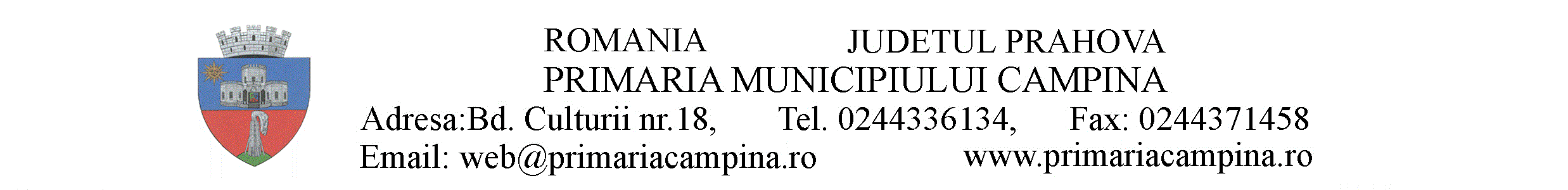 Compartimentul programe  de finanțare, relații internaționale și protocolNr.42.707/06 octombrie 2022RAPORTla proiectul de hotărâre privind aprobarea depunerii proiectului "Renovare integrata a cladirilor publice din Municipiul Campina - Gradinita nr. 1"  in cadrul P.N.R.R.,  a descrierii sumare a investiției propuse a fi realizată prin proiect și a cheltuielilor aferente acestuia           Avand in vedere referatul de aprobare al domnului Ioan Alin Moldoveanu, la proiectul privind aprobarea depunerii proiectului "Renovare integrata a cladirilor publice din Municipiul Campina- Gradinita nr. 1"  in cadrul P.N.R.R.,  a descrierii sumare a investiției propuse a fi realizată prin proiect și a cheltuielilor aferente acestuia, sustinem aceasta propunere.In vederea depunerii unei cereri de finantare pentru renovarea integrata a cladirilor publice este necesar a se aproba in sedinta Consiliului local proiectul de hotărâre privind aprobarea depunerii proiectului "Renovare integrata a cladirilor publice din Municipiul Campina- Gradinita nr. 1"  in cadrul P.N.R.R.,  a descrierii sumare a investiției propuse a fi realizată prin proiect și a cheltuielilor aferente acestuia.Prin intermediul acestei operaţiuni vor fi sprijinite activități/acțiuni specifice realizării de investiții pentru consolidarea seismică și creşterea eficienţei energetice a clădirilor publice, respectiv:Lucrarile propuse: Consolidarea/repararea elementelor structurale sau a sistemului structural in ansamblu si, dupa caz, a elementelor nestructurale ale constructiei existente si/sau introducerea unor elemente structurale suplimentare.Lucrări de reabilitare termică a elementelor de anvelopă a clădirii;Lucrări de reabilitare termică a sistemului de încălzire/a sistemului de furnizare a apei calde de consum;Instalarea unor sisteme alternative de producere a energiei electrice și/sau termice pentru consum propriu; utilizarea surselor regenerabile de energie;Lucrări de instalare/reabilitare/modernizare a sistemelor de climatizare și/sau ventilare mecanică pentru asigurarea calităţii aerului interior;Lucrări de reabilitare/ modernizare a instalațiilor de iluminat în clădiri;Sisteme de management energetic integrat pentru clădiri;Sisteme inteligente de umbrire pentru sezonul cald;Modernizarea sistemelor tehnice ale clădirilor, inclusiv în vederea pregătirii clădirilor pentru soluții inteligente;Lucrări pentru echiparea cu stații de încărcare pentru mașini electriceLucrări de recompartimentări interioareLucrări necesare pentru păstrarea/îmbunătățirea calității arhitecturale, inclusiv prin conservarea și potențarea valorilor culturale;Lucrări necesare pentru îmbunătățirea securității la incendiu a clădirilor;Lucrări necesare pentru adaptarea clădirilor și a spațiilor publice la îmbătrânirea populației și la nevoile persoanelor cu dizabilități;Dotarea cu echipamente digitale performante;Alte tipuri de lucrări care conduc la respectarea cerințelor fundamentale privind calitatea în construcțiiScopul principal al măsurilor de reabilitare / modernizare integrată a clădirii existente îl constituie reducerea consumurilor de căldură pentru încălzirea spaţiilor şi pentru prepararea apei calde de consum în condiţiile asigurării condiţiilor de microclimat confortabil.Indicatorii apelului de proiectereducere a consumului anual specific de energie finală pentru încălzire (kWh/m2/ an) reducere a consumului de energie primară totală (kWh/m2/an)consumul de energie primară utilizând surse regenerabile la finalul implementării proiectului (kWh/m2  an)arie desfășurată de clădire publică, consolidată și renovată energetic (m2) reducere anuală estimată a gazelor cu efect de seră (echivalent kgCO2/m2 an)persoane care beneficiază de măsuri pentru adaptarea la schimbările climatice (ex.valuri de căldură) (număr*) 
Rata de finanțare acordată prin PNRR este de 100% din valoarea cheltuielilor eligibile ale proiectului fără TVA. In cadrul proiectelor depuse in cadrul PNRR, valoarea TVA aferenta cheltuielilor eligibile va fi suportata de la bugetul de stat, din bugetul coordonatorului de reforme si/ sau investitii pentru Componenta 5- Valul Renovarii- MLDPA, in conformitate cu legislatia in vigoare. In afara valorii eligibile a proiectului, orice alta cheltuiala constituie cheltuiala neeligibila si va fi suportata de beneficiar.Valoarea maxima eligibi1a a proiectului corespunde unui:- cost unitar pentru lucrarile de consolidare seismica de 500 Euro/m2 (arie desfasurata), fara TVA											- cost unitar pentru lucrarile de renovare moderata de 440 Euro/m2 (arie desfasurata), fara TVA;											- cost unitar pentru lucrarile conexe de 500 Euro/m2 (arie desfasurata ), fara TVA;Suprafata desfasurata a imobilului este de 220 mp.Valoarea maximă eligibilă a proiectului ”Renovare integrată a clădirilor publice din Municipiul Câmpina - Grădinița nr.1” de 206.800 euro / 1.018.014,36 lei, fără TVA, respectiv 246.092 euro/ 1.211.437,09 lei cu TVA inclus, la cursul Inforeuro aferent lunii mai a anului 2021 de 1 euro: 4,9227 lei, reprezentând finanțare nerambursabilă în procent de 100% a cheltuielilor eligibile, din care:-Valoarea lucrarilor de renovare energetica moderata este de 96.800 euro / 476.517,36 lei, fără TVA, respectiv 115.192 euro/ 567.055,66 lei cu TVA inclus;-Valoarea lucrărilor de consolidare seismica este de 110.000 euro / 541.497 lei, fără TVA, respectiv 130.900 euro/644.381,43 lei cu TVA inclus. -Valoarea TVA aferentă cheltuielilor eligibile se va restitui Beneficiarului UAT Municipiul Câmpina de la bugetul de stat, din bugetul coordonatorului de reforme și/sau investiții pentru Componenta 5 - Valul Renovirii - Ministerul Dezvoltării, Lucrărilor Publice și Administrației, în conformitate cu legislația în vigoare.	Data și ora de începere a depunerii de proiecte: 10 octombrie 2022, ora 10.00;Fata de cele prezentate, consideram oportuna  participarea UAT Municipiul Campina la proiectul "Renovare integrata a cladirilor publice din Municipiul Campina- Gradinita nr. 1"  in cadrul P.N.R.R.,  a descrierii sumare a investiției propuse a fi realizată prin proiect și a cheltuielilor aferente acestuia si supunem spre aprobare proiectul de hotarare in forma prezentata de initiator.Director Executiv,						 Consilier,                                                         Oprescu Eliza 						Croitoru Georgeta Daniela SECRETAR GENERALNr.42.715/06 octombrie 2022A V I ZSecretarul General al Municipiului Câmpina, Județul Prahova, abilitat de dispozițiile art.243, alin.(1), lit.“a” din O.U.G. nr.57/3 iulie 2019 privind Codul administrativ, cu modificările și completările ulterioare, analizând proiectul de hotărâre inițiat, care are la bază referatul de aprobare nr.42.706/06 octombrie 2022, formulat de Moldoveanu Ioan Alin – Primarul Municipiului Câmpina;Având în vedere:- raportul nr.42.707/06 octombrie 2022, întocmit de Compartimentul programe de finanțare, relații internaționale și protocol din cadrul Primăriei Municipiului Câmpina;	- raportul nr.42.711/06 octombrie 2022, întocmit de Direcția economică din cadrul Primăriei Municipiului Câmpina;- raportul nr.42.712/06 octombrie 2022, întocmit de Serviciul administrarea domeniului public şi privat din cadrul Primăriei Municipiului Câmpina,	acordă AVIZ FAVORABIL, din punct de vedere al legalității, proiectului de hotărâre privind aprobarea depunerii proiectului ”Renovare integrată a clădirilor publice din Municipiul Câmpina - Grădinița nr.1”, în cadrul P.N.R.R., a descrierii sumare a investiției propuse a fi realizată prin proiect și a cheltuielilor aferente acestuia, motivat de prevederile:- Ghidului specific privind regulile și condițiile aplicabile finanțării din fondurile europene aferente Planului național de redresare și reziliență în cadrul apelului de proiecte PNRR/2022/C5/2/B.1/1, componenta 5 - Valul renovării, axa 2 - Schema de granturi pentru eficiență energetică și reziliență în clădiri publice, operațiunea B.1: Renovarea integrată (consolidare seismică și renovare energetică moderată) a clădirilor publice*);- Ordinului nr. 2612/.4.10.2022 pentru modificarea si completarea ghidurilor specifice- Conditii de accesare a fondurilor europene aferente Planului national de redresare si rezilienta – componenta 5 - Valul renovarii;	- art.6, alin.(3) și art.30, alin.(1), lit.”c” din Legea nr.24/2000 privind normele de tehnică legislativă pentru elaborarea actelor normative, republicată, modificată și completată	- art.129, alin.(2), lit.”b”, alin.(4), lit.”d” și alin.(7), lit.”k” și art.196, alin.(1), lit.”a”, coroborat cu art.139, alin.(1) și alin.(3) din O.U.G. nr.57/3 iulie 2019 privind Codul administrativ, cu modificările şi completările ulterioare.SECRETAR GENERAL,Elena Moldoveanuedit.B.L. 